Why is Statistics important?Statistics is about making decisions when there is uncertainty. Perhaps one of the most versatile areas of maths, it gives students the skills to collect, analyse, interpret and present data. Students will develop their knowledge and understanding of the importance placed on data in shaping many aspects of life. It is an area of study that students going on to study at University level across a range of subject areas will benefit from when completing their dissertation research.What is the aim of the KS4 Statistics curriculum at SKS?The Statistics course incorporates numerous examples of real-life data and contexts, which build skills that students will use in other subjects, such as science and geography. Based on the principles of the statistical enquiry cycle, students gain a rounded understanding of how to interpret and apply data to a number of scenarios, both across subjects and in the real world. With the significant crossover with GCSE Mathematics this course complements the overall Mathematics curriculum.How is the Statistics curriculum structured at SKS?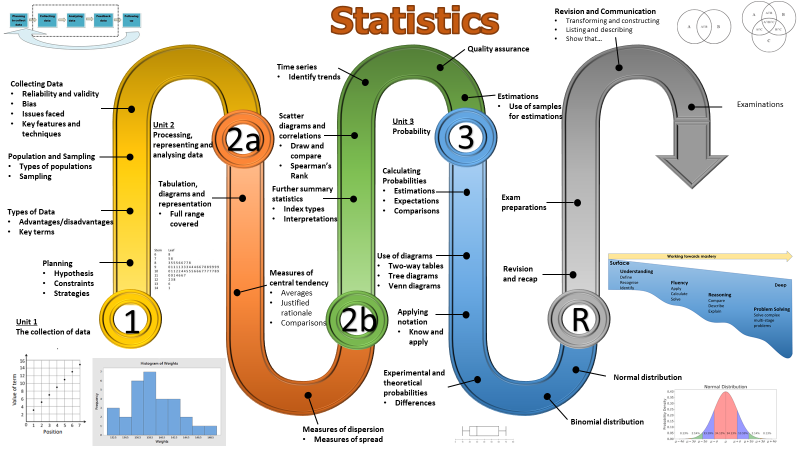 